Уважаемые коллеги!Приглашаем принять участие в работе Десятой Всероссийскойнаучно-практической конференции «ФУНДАМЕНТАЛЬНЫЕ АСПЕКТЫ КОМПЕНСАТОРНО-ПРИСПОСОБИТЕЛЬНЫХ ПРОЦЕССОВ»22 – 23 октября 2024 года        город Новосибирск, ФИЦ ФТМКонференция посвящена 300-летию Российской академии наук и100-летию со дня рождения академика РАМНКАЗНАЧЕЕВА Влаиля Петровича.Ключевая тема конференции – фундаментальные и клинические аспекты адаптивных и патологических процессов в условиях Сибири и СевераФормат участия – гибридный (очный и on line)КОНТАКТЫЭлектронная почта ОРГКОМИТЕТА: ccem@centercem.ru  labend@mail.ruТелефон:   +7 (383) 274-94-84   зам. председателя ОРГКОМИТЕТА Селятицкая Вера ГеоргиевнаWhatsApp: +7 913-201-48-90   секретарь ОРГКОМИТЕТА Пальчикова Наталья Александровна	      +7 913-910-94-14   секретарь ОРГКОМИТЕТА Молодых Ольга ПавловнаИнформационное письмо № 1УВАЖАЕМЫЕ КОЛЛЕГИ!Приглашаем  принять участие в работе юбилейной конференции, которая состоится 22 – 23 октября  2024 года в Новосибирске по адресу ул. Тимакова, 2  ФИЦ ФТМОсновные вопросы научной программыНаучно-организационный вклад академика В.П. Казначеева в изучение проблем адаптации, компенсации и патологии человека на Севере Фундаментальные исследования адаптивных, компенсаторных и патологических процессовМеждисциплинарные исследования проблем адаптации, компенсации и патологии в условиях Сибири и СевераМолекулярно-генетические и клеточные механизмы процессов адаптации, компенсации и патологииСистемные механизмы процессов адаптации, компенсации и патологииХронические неинфекционные (ХНИЗ) и инфекционные заболевания в Сибири и на СевереИнновационные технологии диагностики, профилактики, лечения и реабилитации ХНИЗФормы участия в конференции:доклад (устный, устный on line);публикация тезисов;выставка современных средств и технологий оценки и коррекции компенсаторно-приспособительных процессов;Требования к оформлению тезисов:Материалы тезисов должны содержать информацию, свидетельствующую о возможности отнесения представленных материалов к заявленной проблематике. Тезисы принимаются в электронном виде на русском / английском языке по е-mail: labend@mail.ruФайлы в электронном варианте следует называть по фамилии первого автора с указанием города (пример: Макаров_Новосибирск). Если тезисов от первого автора несколько, ставить порядковый номер (Макаров_Новосибирск_1). Тезисы принимаются в текстовом редакторе Microsoft Word, объем 1 страница через 1 интервал, шрифт Times New Roman, размер шрифта 12, все поля . Порядок изложения: название доклада прописными буквами, с новой строки - фамилии и инициалы авторов, на следующей строке - организация, город, страна (выравнивание посередине). Затем оставляется одна свободная строка и печатается основной текст (выравнивание по ширине с переносами), абзацный отступ – Рекомендуется цитирование авторов только в тексте (например, П.Н. Иванов и др., 1978), без таблиц, рисунков, микрофотографий и списка литературы. К тезисам прилагается отдельным файлом регистрационная карта участника (см. ниже); название файла Макаров_Новосибирск_РК.Тезисы будут опубликованы в сборнике трудов конференции (ISBN, DOI), полнотекстовая версия сборника будет размещена на сайте ФИЦ ФТМ и в Научной электронной библиотеке eLIBRARY.ru. Сборник трудов конференции на бумажном носителе можно будет получить во время работы конференции.Тезисы для опубликования с регистрационной картой участника принимаются до 20 мая 2024 г. по электронному адресу:  labend@mail.ruРЕГИСТРАЦИОННАЯ КАРТА участника конференции «Фундаментальные аспекты компенсаторно-приспособительных процессов», Новосибирск,Обращаем внимание участников конференции: ОРГКОМИТЕТ конференции размещением гостей в гостинице не занимается.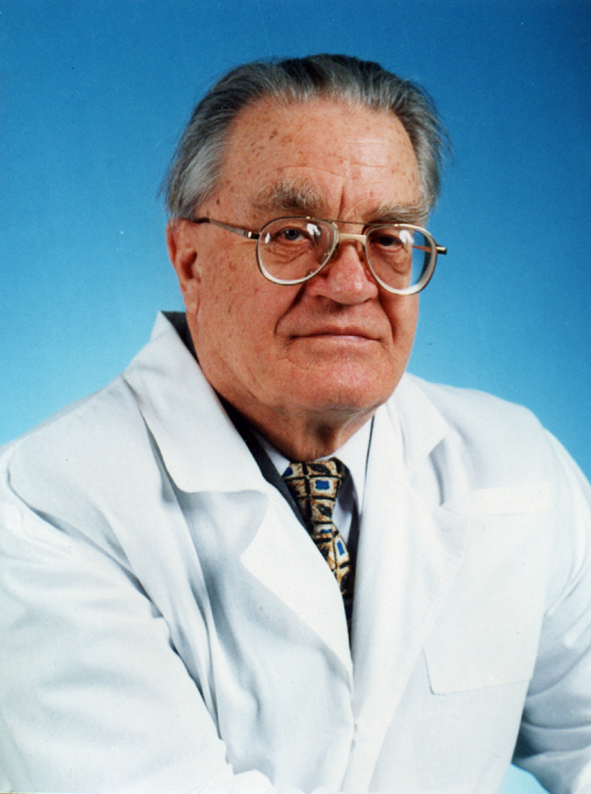                     1924  –  2014 годыМИНИСТЕРСТВО  НАУКИ  И  ВЫСШЕГО  ОБРАЗОВАНИЯ  РОССИЙСКОЙ  ФЕДЕРАЦИИРОССИЙСКАЯ  АКАДЕМИЯ  НАУКСИБИРСКОЕ  ОТДЕЛЕНИЕ  РОССИЙСКОЙ  АКАДЕМИИ  НАУКФЕДЕРАЛЬНЫЙ  ИССЛЕДОВАТЕЛЬСКИЙ  ЦЕНТР  ФУНДАМЕНТАЛЬНОЙ  И  ТРАНСЛЯЦИОННОЙ МЕДИЦИНЫРОССИЙСКОЕ ОБЩЕСТВО СЕВЕРНОЙ И АРКТИЧЕСКОЙ МЕДИЦИНЫФамилия, имя, отчествоГородОрганизацияДолжностьУченая степень, званиеТелефон для связиE-mailФорма участия (доклад устный, доклад устный on line, публикация тезисов)Название тезисов 